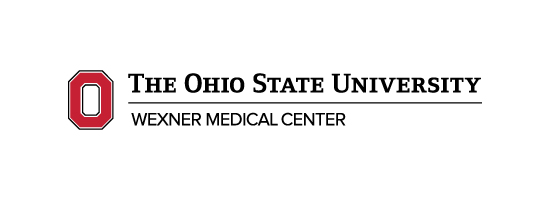 Stress & Health among First Responders & Healthcare ProvidersPrincipal Investigator: Lisa M Christian, PhDPurpose: The purpose of this study is to improve understanding of stress and mental health in first responders and healthcare providers during the COVID-19 pandemic. What will happen if I take part in this study?:Participation will take 15-20 minutes and involves the completion of a brief online questionnaire. Participation is completely anonymous.Your participation is completely voluntary. You may choose not to partake in this research without any penalties. If you voluntarily choose to participate in this study, you are providing researchers with permission to use your responses for research purposes. The questionnaire data may be used or shared with other researchers without your additional consent. Benefits: There are no direct benefits to you from participation. Anticipated benefits to society include    gaining information about stress and mental health in first responders and healthcare providers during the COVID-19 pandemic.Risks: Personal questions (e.g., about mood or substance use) may make you feel uncomfortable. All responses are anonymous. You may choose not to answer any questions that make you     uncomfortable. Information on mental health resources will be provided at the conclusion of the questionnaire. Confidentiality: Data for this study will be collected anonymously. We will work to make sure that no one sees your survey responses without approval. However, because data will be collected via the internet, there is a chance that someone could access your online responses without permission. In some cases, this information could be used to identify you. Compensation: You will not receive any compensation for participating in this study.Questions or Concerns: This study has been determined exempt from IRB review. For questions about your rights as a participant in this study or to discuss other study-related concerns or complaints with someone who is not part of the research team, you may contact Ms. Sandra Meadows in the Office of Responsible Research Practices at 1-800-678-6251. For questions, concerns, or complaints about the study, or if you feel you have been harmed by your participation, please call us at 614-293-5262, or email us at stresslab@osumc.edu